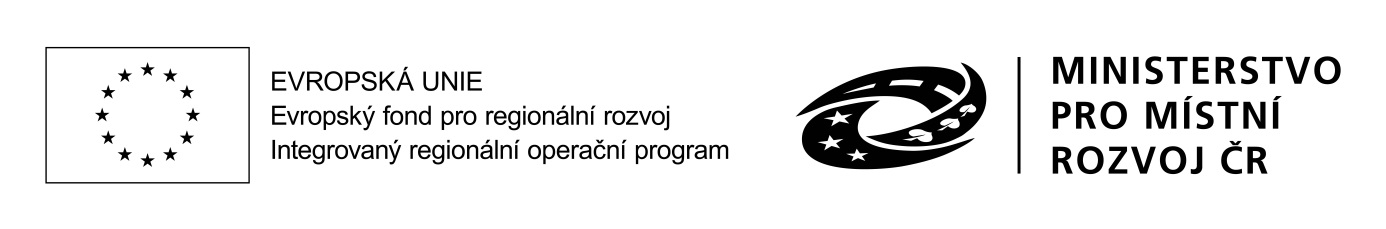 DODATEK č. 1ke SMLOUVĚ O DÍLOze dne 10. 5. 2019uzavřená podle § 2586 a násl. zák. č. 89/2012 Sb., občanský zákoník, v platném znění (dále jen „občanský zákoník“)na realizaci zakázky s názvem:„Inovace přírodovědného vzdělávání“(dílčí část plnění „Stavební úpravy učebny“)I.Smluvní stranyZákladní škola Rudolfa Koblice, Pionýrů 1102, Kadaňsídlem:			Pionýrů 1102, 432 01 Kadaňzastoupen:		Mgr. Stanislav Hakl, ředitelIČO:			46789987DIČ:			neplátce DPHbankovní spojení:	MONETA Money Bank, a.s.č. účtu:			870202714/0600kontaktní osoba:	Mgr. Stanislav Hakl,tel.: +420 474 316 430, email: reditel@2zskadan.czjako objednatel na straně jedné aROMAN JAMEČNÝ s.r.o.sídlem:			Běchovická 701/26, 100 00 Praha 10zastoupen:		Romanem Jamečným, jednatelemIČO:			03770184DIČ:			CZ 03770184bankovní spojení:	KB a.s.č. účtu:			107-938670217/0100kontaktní osoba:	Roman JamečnýJEDNATEL, tel.: 777 165 527, email: jamecny@jamecny.czjako zhotovitel na straně druhéuzavřely níže uvedeného dne měsíce a roku tento Dodatek č. 1 (dále také „dodatek“).Smyslem dodatku je úprava skutečné ceny za dílo ve smyslu nezbytných dodtečných prací souvisejících se stavebními úpravami učebny.Výše uvedené smlouva ze dne 10. 5. ´19 se tímto dodatek mění a doplňuje takto:V.Cena díla(1) Cena díla, uvedeného v čl. III odst. 1. této smlouvy, byla dohodnuta v celkové výši:499 174,22 Kč včetně DPH(slovy: čtyřistadevadesátdevěttisícjednostosedmdesátčtyři celé dvacetdva korun českých)sazba 21 % DPH: 86 633,54 Kč(slovy: osmdesátšesttisícšestsettřicettři celé padesátčtyři korun českých)bez DPH: 412 540,68 Kč(slovy: čtyřistadvanácttisícpětsetčtyřicet celé šedesátosm korun českých)Níže uvedené schéma dokumentuje změnu rozpočtu, která je předmětem uzavíraného Dodatku č.1.odůvodnění dodatečných stavebních pracíSkutečný stav podlahy neodpolídal navrhovanému řešení. Nutná úprava realizace silnoproudých rozvodů oproti navrhovanému řešení s ohledem na reálný stav učebny. Nutná oprava omítek a následná realizace důkladnějšího nátěru oproti navrhovanéu řešení s ohledem na potřebu konzervace povrchů. Demontáž zavěšeného omítaného podhledu nad rámec navrhovaného řešení.Ostatní ustanovení výše specifikované smlouvy ve znění dodatku č. 1 zůstávají neměnné.Tento dodatek je vyhotoven ve dvou stejnopisech, přičemž každá ze smluvních stran obdrží po jednom stejnopisu.Přílohy:ZL 01, přírodovědná učebnaV Kadani dne  28.8.2019 ..………………………………............				.………………………………................        Mgr. Stanislav Hakl						Roman jamečný                   Ředitel						      jednatelSmluvní cena v Kč (bez DPH)DPH (21%)Smluvní cena v Kč (vč. DPH)cena dle SoD346 430,34,-72 750,37,-419 180,71,-dodatek č.1+ 66 110,34,-+ 13 883,17,-+ 79 993,51,-cena dle dodatku č.1412 540,68,-86 633,54,-499 174,22,-